Publicado en Madrid-Ciudad de México el 05/04/2019 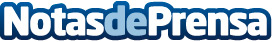 ​Costa del Sol será el único destino español en la feria MICE más importante de AméricaTras su presencia el año pasado en IBTM Americas, Costa del Sol repite como destino este año para mostrar sus capacidades de organización de eventos y congresos. Costa del Sol se encuentra entre los 5 mejores lugares de España de la industria MICE. Contará con stand propio y la presencia de tres empresarios del sector turístico costasoleño para fortalecer los vínculos entre el continente americano y EspañaDatos de contacto:Rocio EscuderoNota de prensa publicada en: https://www.notasdeprensa.es/costa-del-sol-sera-el-unico-destino-espanol-en Categorias: Internacional Nacional Viaje Entretenimiento Turismo Eventos http://www.notasdeprensa.es